Матрица для ответов на задания очного этапа олимпиады по биологии интеллектуального марафона на Кубок Главы города Челябинска, 2016-17 учебный год6 классЗадание 1.Задание включает 50 вопросов, к каждому из них предложено 3 варианта ответа. На каждый вопрос выберите только один ответ, который вы считаете наиболее полным и правильным. Индексы правильных ответов внесите в матрицуЗадание 2. Решите, правильно или неправильно то или иное суждение. Если суждение верное, в таблицу ставите «+», если неверное – «-».Задание 3.Задание включает 10 вопросов с несколькими вариантами ответов (от 0 до 6). Индексы правильных ответов внесите в матрицу ниже.Задание 4. Задание включает 5 вопросов на соответствие. При выполнении задания установите соответствие между содержанием первого и второго столбцов. К каждой позиции, данной в первом столбце, подберите соответствующие позиции из второго столбца.4.1.4.2.4.3.4.4. 4.5. Задание 5. Задание включает 3 вопроса на установление последовательности. Запишите правильную последовательность в виде цифр.5.1. – 513246____________5.2. - 146523_____________5.3. - 52341________________Задание 6. 6.1._альгология_______________6.2._семядоли________________6.3._околоцветник____________6.4._хлоропласты_____________Задание 7 – Решите биологические задачи7.1. – Ответ. Минеральное питание не из почвы получают следующие группы растений:мхи и лишайники получают элементы минерального питания главным образом с атмосферными осадками, пылью, в меньших количествах – из субстрата, на котором они произрастают;эпифиты- с осадками, из разлагающихся органических остатков, скапливающихся в трещинах коры деревьев, развилках ветвей и т.д.;многие бобовые и другие растения (например, ольха), имеющие симбиоз с азотофиксирующими бактериями или актиномицетами, получают соединения азота главным образом не из почвы;паразиты и полупаразиты получают элементы минерального питания из растений-хозяев;насекомоядные  растения – из своих жертв;водные растения поглощают элементы минерального питания из окружающей воды.7.2.Класс однодольные растения  – 2, 3, 5, 6, 8, 10, 12.Класс двудольные  растения – 1, 4, 7, 9, 11, 13, 14.7.3.  – Ответ: Хвощ полевой – многолетнее травянистое растение, встречающееся повсеместно. Он растет на открытых глинистых или песчаных местах, лугах, залежах и полях, где является трудноискоренимым сорняком.На корневище возникает два типа надземных побегов: весенние, несущие спороносные колоски, лишенные хлорофилла. Они сочные, ядовитые. Спороносный колосок состоит из спорофиллов, мутовчато располагающихся на его оси. В них созревают споры, которые в сухую погоду разносятся ветром. Из спор возникают два вида заростков: крупные – женские заростки с архегониями, более мелкие – мужские заростки с антеридиями.После созревания спор весенние побеги отмирают, а на смену им развиваются зеленые летние побеги, стебли которых несут узлы с боковыми веточками.7.4.  – Ответ: головка, кисть, початок, колос, зонтик, корзинка, метелка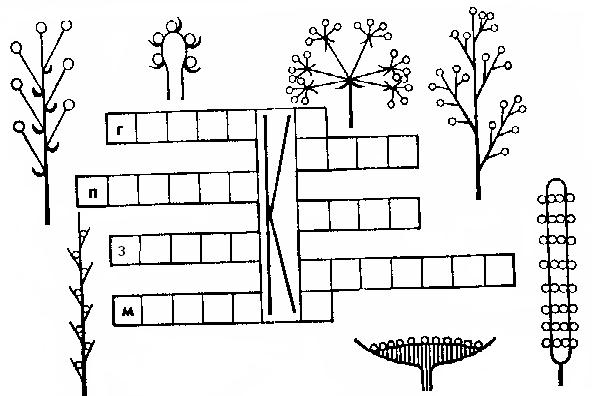 123456789101-10абвввввббв11-20бааббббааб21-30ббвббввбаб31-40бвбвббббвб41-50бвааааавбв№ заданияОтвет № заданияответ2.1.-2.6.+2.2.+2.7.+2.3.+2.8.-2.4.-2.9.+2.5.-2.10.-3.1.2453.2.1363.3.2463.4.2453.5.2453.6.1363.7.3453.8.1453.9.1363.10.126АБВГДЕ122121АБВГД12221АБВГДЕ212121АБВГДЕ112221АБВГДЕ121122